Freundliche GrüsseAndrea Kobleder, IG Bildung und ForschungBeilage: Liste der Anbieter, bitte Angaben überprüfen, Korrekturen melden an info@palliative-ostschweiz.chSt.Gallen, 13. Oktober 2020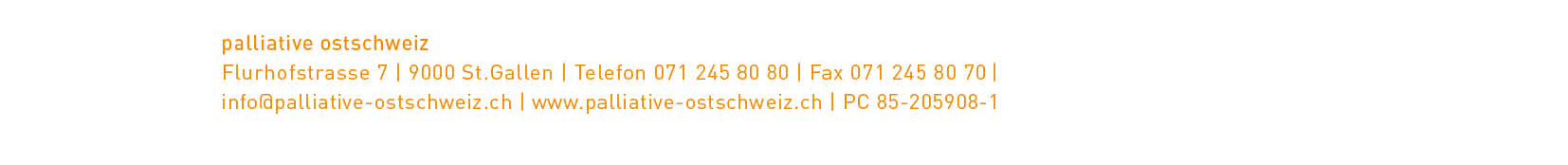 TraktandenlisteTraktandenlisteSitzungIG Bildung palliative ostschweizTag und ZeitDonnerstag, 22. Oktober 2020 13.30 bis ca. 16.00 UhrOrtKSSG Haus 39, Raum 207, Rorschacherstrasse 226, St. Gallen TeilnehmerInnenVertreterInnen der Bildungsanbieter im Bereich Palliative CareVertreterinnen aus den kantonalen Gesundheitsdepartementen und weitere InteressierteSitzungsleitungAndrea KoblederProtokollKatharina LinsiTraktandenBegrüssung/ Protokoll der Sitzung vom 30. Oktober 2019Vorstellungsrunde: Andrea Kobleder, Vorstandsmitglied palliative ostschweiz, BildungsvertreterInnenNationale EntwicklungenNationale BildungsstrategieRückmeldung aus der UmfrageRegionale EntwicklungenPalliativer Betreuungsplan, Grundlagendokumente  COVID 19, etc. HFP Palliative Care: Maria Härvelid und weitereLetzte Hilfe Kurse: Anne Heiter?Forschungsnews?Rückmeldungen/Anliegen aus den InstitutionenDiverses/Neues Datum 2021AnmeldungEine Anmeldung ist erwünscht.